Publicado en Madrid el 16/02/2024 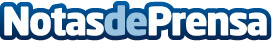 CHEP Automotive lanza su cuarto informe sobre tendencias en la cadena de suministroA medida que los fabricantes de equipos originales y los proveedores buscan la resistencia, sostenibilidad y colaboración en sus cadenas de suministro, el informe de CHEP analiza las últimas tendencias en la industria automovilísticaDatos de contacto:Alexis AlecciaCHEP Automotive and Industrial Solutions800-2347872Nota de prensa publicada en: https://www.notasdeprensa.es/chep-automotive-lanza-su-cuarto-informe-sobre Categorias: Nacional Madrid Logística Recursos humanos Sostenibilidad http://www.notasdeprensa.es